Anexo: Formulário de InscriçãoUniversidade Federal de Campina Grande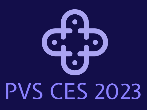 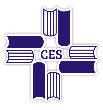 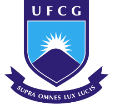 Centro de Educação e Saúde – Campus de CuitéPré-Vestibular Solidário 2023Alunos PVS-CES 2023 – Edital N°04/2023Ficha de InscriçãoNome Completo: Data de Nascimento:  Idade: Lugar de Nascimento (Cidade e Estado):  – CPF: ..-RG: ..Endereço Atual:   . . .  - Telefone de Contato: () e-mail válido:  (O e-mail deve ser pessoal e válido.  Não use o e-mail de outra pessoa)Indique se terminou o Ensino Médio:      sim     não   Se a resposta anterior for afirmativa, indique o período de estudos:  – Indique a Instituição onde você está estudando (ou estudou): .. . . Imprima o formulário em formato PDF e o envia à Coordenação do PVS-CES 2023, ao endereço de e-mail: coordenador.pvs.ces2020@gmail.com.No assunto da mensagem deve-se escrever: Inscrição alunos PVS 2023.Todos os formulários devem estar completos em formato PDF.Não serão aceitos formulários manuscritos (ainda digitalizados), em papel ou incompletos.